Warszawa, 18 grudnia 2023MATERIAŁ PRASOWYOdmłodzenie i odświeżenieDwa wyzwania dla skóry wokół oczuDelikatna skóra wokół oczu – szczególnie ta dojrzała – wymaga spersonalizowanej pielęgnacji nastawionej jednocześnie na kilka obszarów. Najważniejsze z nich to: anti-aging, niwelowanie cieni i likwidacja pojawiających się opuchnięć. Kosmetolodzy podkreślają, że kluczem do efektywności w tym zakresie jest połączenie dobrych nawyków pielęgnacyjnych z kombinacją odpowiednich składników aktywnych.Oczy są zwierciadłem duszy, mówi stare powiedzenie. Kosmetolodzy dodają, że… są one (a właściwie skóra wokół nich) także… zwierciadłem naszej metryki! Cienka (nawet osiem razy cieńsza, niż w innych obszarach), delikatna skóra pod oczami najszybciej i najmocniej staje się objawem upływającego czasu, a także zmęczenia, niewyspania i nierównomiernej cyrkulacji wody w organizmie. Z drugiej strony, to właśnie zdrowa, odświeżona skóra okolicy oczu to „plus sto” do pięknego, zdrowego i młodego wyglądu całej twarzy. Nic dziwnego, że ten obszar jest jednym z kluczowych punktów zainteresowania kosmetologów. Na jakie priorytety wskazują specjaliści? Po pierwsze – na anti-aging, po drugie, na likwidację cieni i opuchnięć pod oczami. Eksperci zwracają uwagę na połączenie heksapeptydu i ekstraktów z roślin.Wyzwanie nr 1: odmłodzenieSkóra wokół oczu jest ekstremalnie cienka i delikatna. To fakt. Drugi to ten, że – w konsekwencji – to właśnie ten obszar jest jednym z najbardziej podatnych na utratę jędrności i pojawianie się zmarszczek. Te mimiczne, w tym tzw. „kurze łapki”, mogą pojawiać się u niektórych z nas bardzo wcześnie, nawet jeszcze przed trzydziestym rokiem życia. Ma na to wpływ wiele czynników – wewnętrznych (jak poziom nawilżenia naszego organizmu, czy nasze parametry hormonalne), a także zewnętrznych (np. dieta lub higiena snu). Jak podkreślają kosmetolodzy, jest także – na szczęście – wiele składników aktywnych, które skutecznie wpływają na zatrzymanie procesów starzenia w obszarze okolic oczu. Jednym z nich jest heksapeptyd.– Heksapeptyd to inhibitor acetylocholiny, czyli neuroprzekaźnika niezbędnego do wywołania skurczu mięśni. Jego działanie prowadzi do blokowania impulsu w obrębie płytki nerwowo-mięśniowej. W efekcie mięśnie stają się bardziej zrelaksowane, a zmarszczki mimiczne wypłycają się. Z tego powodu heksapeptyd ostatnio mocno doceniany jest na rynku beauty jako alternatywa dla toksyny botulinowej – powiedziała Agnieszka Kowalska, Medical Advisor, ekspert marki SOLVERX®. – W Odmładzającym serum pod oczy AGE.RESET Solverx® heksapeptyd współdziała z drugim składnikiem, argininą, która przyczynia się do pobudzenia syntezy kolagenu, a więc uelastycznienia skóry – dodała. Wyzwanie nr 2: zniwelowanie cieni i opuchnięćDrugim wyzwaniem dla pięknej skóry wokół oczu jest niwelowanie niedoskonałości, które mogą pojawiać się (i – niestety – często pojawiają się) w wyniku zmęczenia lub niewłaściwej cyrkulacji wody w naszych komórkach – czyli opuchnięć oraz zasinień. Tzw. „cienie pod oczami” zdarzają się sporadycznie niemal każdej z nas. Znaczna część zmaga się z tym problemem długotrwale. Eksperci wskazują, że kluczem do zwycięskiej walki z cieniami w okolicach oczu są ekstrakty z roślin, w tym z arniki, malwy i kasztanowca. – Warto zwrócić uwagę na cenne właściwości ekstraktu z malwy, który wzmacnia skórę i naczynia krwionośne, a także działa ochronnie, łagodząco i nawilżająco. Z kolei arnika nie tylko uszczelnia naczynia krwionośne, ale także skutecznie działa przeciwobrzękowo. Praktyka pokazuje, że najdelikatniejsze obszary skóry dobrze reagują na te składniki pochodzenia naturalnego, a cienie pod oczami i podpuchnięcia zostają w widocznym stopniu zniwelowane – powiedziała Agnieszka Kowalska.Skuteczne działania dla skóry wokół oczu (w tym właśnie anti-agingowe) to te, w przypadku których efekty są stabilne i utrzymują się na długo. Kosmetolodzy podkreślają, że kluczem do sukcesu jest codzienna (to bardzo ważne), staranna domowa pielęgnacja, która stymuluje skórę do naturalnej regeneracji, odbudowuje i odświeża. Zdrowa, młodo wyglądająca skóra okolic oczu to „plus dziesięć” do świetnego wyglądu – z makijażem lub bez!Odmładzające serum pod oczy AGE.RESETLekkie, odświeżające serum do codziennej pielęgnacji okolic oczu o podwójnym działaniu: niwelującym problem opuchnięć oraz wygładzającym zmarszczki. Szczególnie rekomendowane dla osób z cieniami pod oczami. Doskonale się wchłania, przynosząc ukojenie i wywołując uczucie komfortu. Kluczowym składnikiem preparatu jest kompleks ekstraktów roślinnych (z arniki, malwy i kasztanowca), ma silne działanie redukujące zastoje limfatyczne, przyczyniając się do zniwelowania opuchnięć i cieni pod oczami.Kluczowe składniki aktywne: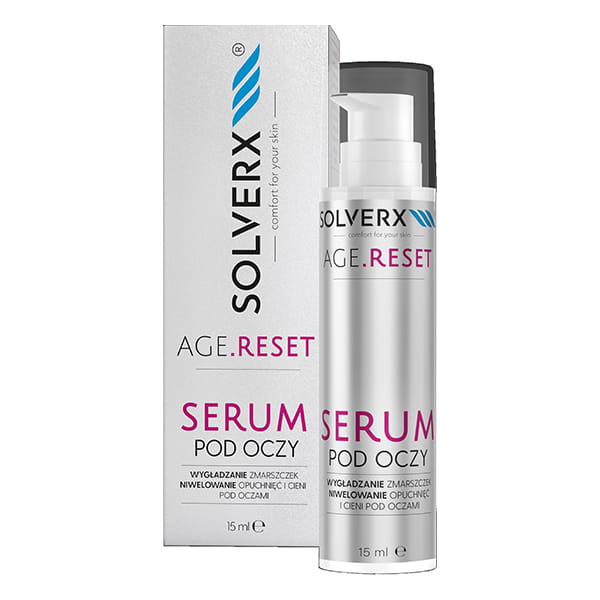 HEKSAPEPTYD - działa jako inhibitor acetylocholiny (neuroprzekaźnika niezbędnego do wywołania skurczu mięśni), co prowadzi do blokowania impulsu w obrębie płytki nerwowo-mięśniowej. W efekcie tego działania mięśnie są zrelaksowane, a zmarszczki mimiczne wypłycają się. Jest doskonałą alternatywą dla toksyny botulinowej.EKSTRAKT Z ALBICJI JEDWABISTEJ - azjatycka roślina bogata w aminokwasy i minerały, wykazująca silne działanie neutralizujące wpływ zanieczyszczeń na komórki skóry.ARGININA - przyczynia się do łagodzenia podrażnień, przyspieszenia gojenia się ran, pobudzenia syntezy kolagenu, a więc uelastycznienia skóry.EKSTRAKT Z MALWY - wykazuje działanie ochronne i wzmacniające skórę oraz naczynia krwionośne. Ponadto doskonale nawilża, łagodzi, uelastycznia oraz wygładza skórę.Pojemność: 15 mlCena: 44 złSerię AGE.RESET tworzą także:Tonik do twarzy AGE.RESETOdmładzający krem do twarzy AGE.RESETPianka do mycia i demakijażu twarzy AGE.RESETKrem maska nocna AGE.RESETSerum odmładzające do twarzy AGE.RESETSerum przeciwzmarszczkowe AGE.RESETPeeling do twarzy AGE.RESETKontakt dla mediów:Agnieszka Nowakowska-TwardowskaManager PRe-mail: agnieszka.nowakowska@festcom.plmob: 660777909###SOLVERX® to dermokosmetyki, których zadaniem jest zapewnienie komfortu skórze wrażliwej i atopowej. Skład kosmetyków oparty jest na innowacyjnie dobranych komponentach, takich jak kwas laktobionowy, glicyryzynowy, ekstrakt z krwawnika, olej z czarnuszki, olej jojoba, olej z wiesiołka. Dzięki takiemu połączeniu produkty SOLVERX skutecznie oczyszczają i pielęgnują skórę wymagającą, także nadwrażliwą, atopową, z problemami naczynkowymi oraz ze skłonnością do alergii. Marka bazuje na doświadczeniu wywodzącym się z kosmetologii i medycyny estetycznej, od dekady łącząc efektywność z delikatną pielęgnacją.Więcej informacji: https://solverx.pl/ 